ZABAWY LOGOPEDYCZNE    (i nie tylko)1. Połącz obrazki z cyframi oznaczającymi                   2. Połącz obrazki z odpowiednimi sylabami     ilość sylab w ich nazwach                                                  (droga, drogowskaz, drabina,dresy,      (truskawka, tren, tramwaj, truteń, tron, trep,                                        drewno,drewniaki, drużyna)       trawa,trampki,trójka, trawnik)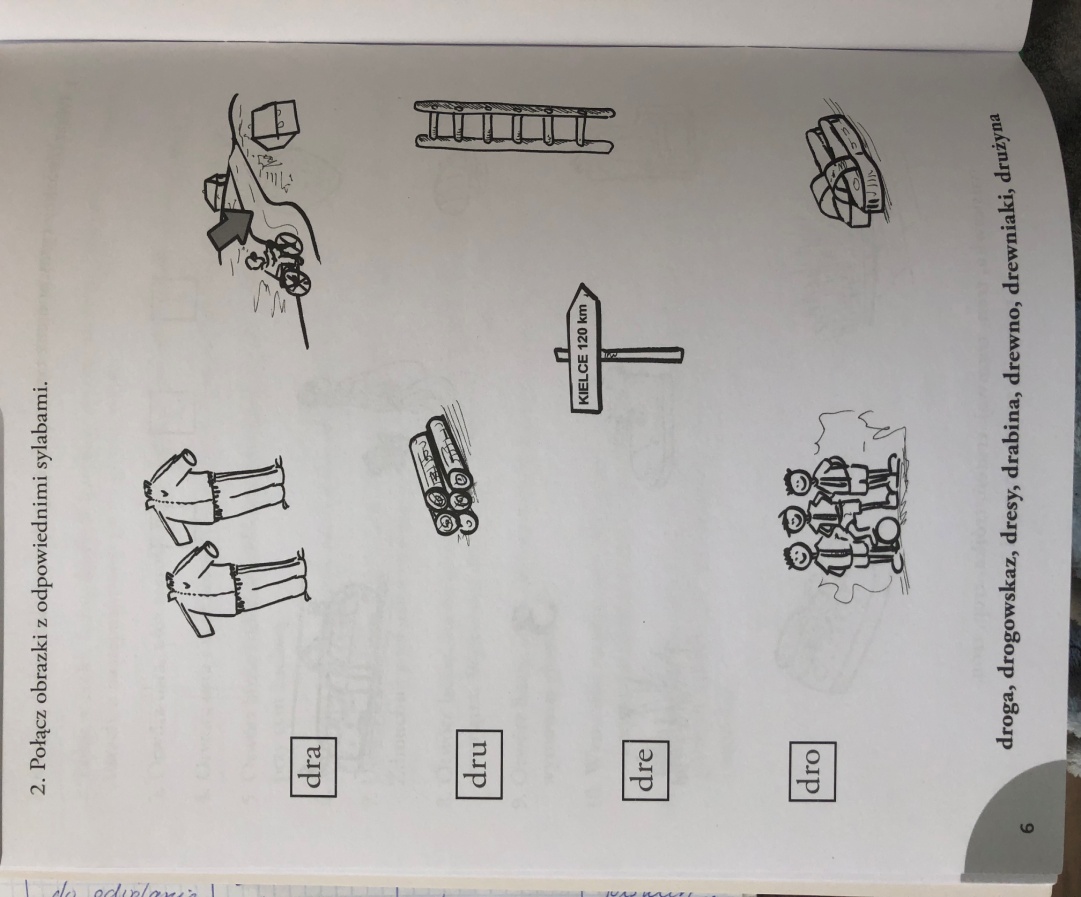 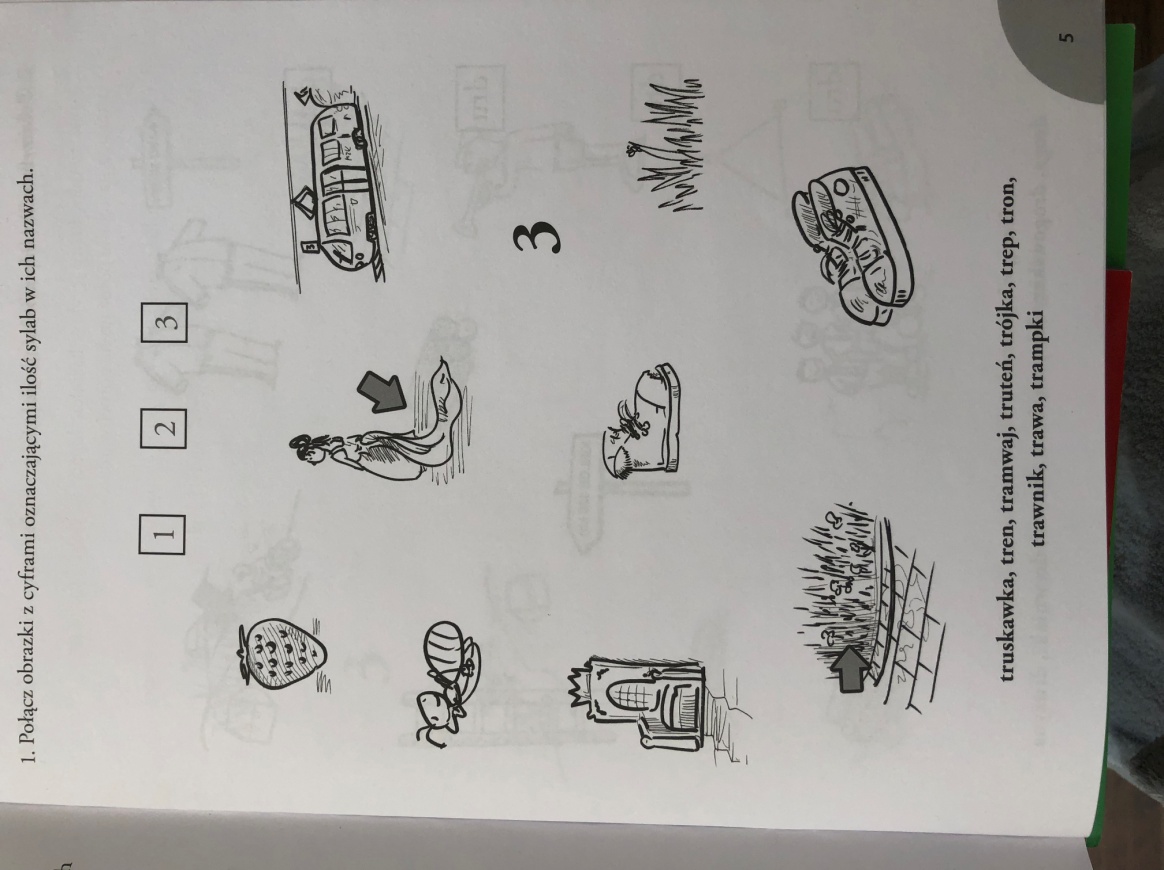 3. Nazwij obrazki i połącz je z sylabami,                    4. Połącz obrazki, które pasują do siebie i nazwij, które są        zawarte w ich nazwach                                                 wszystkie poprawnie  (grad, grom, gruszka, grusza, graca,      ( krawiec, krążek, krokus, Krysia,                                                                                                   grabie, groch, grochówka,gra, gracz)      krawat, kruki,kreda, kręgosłup, krowa)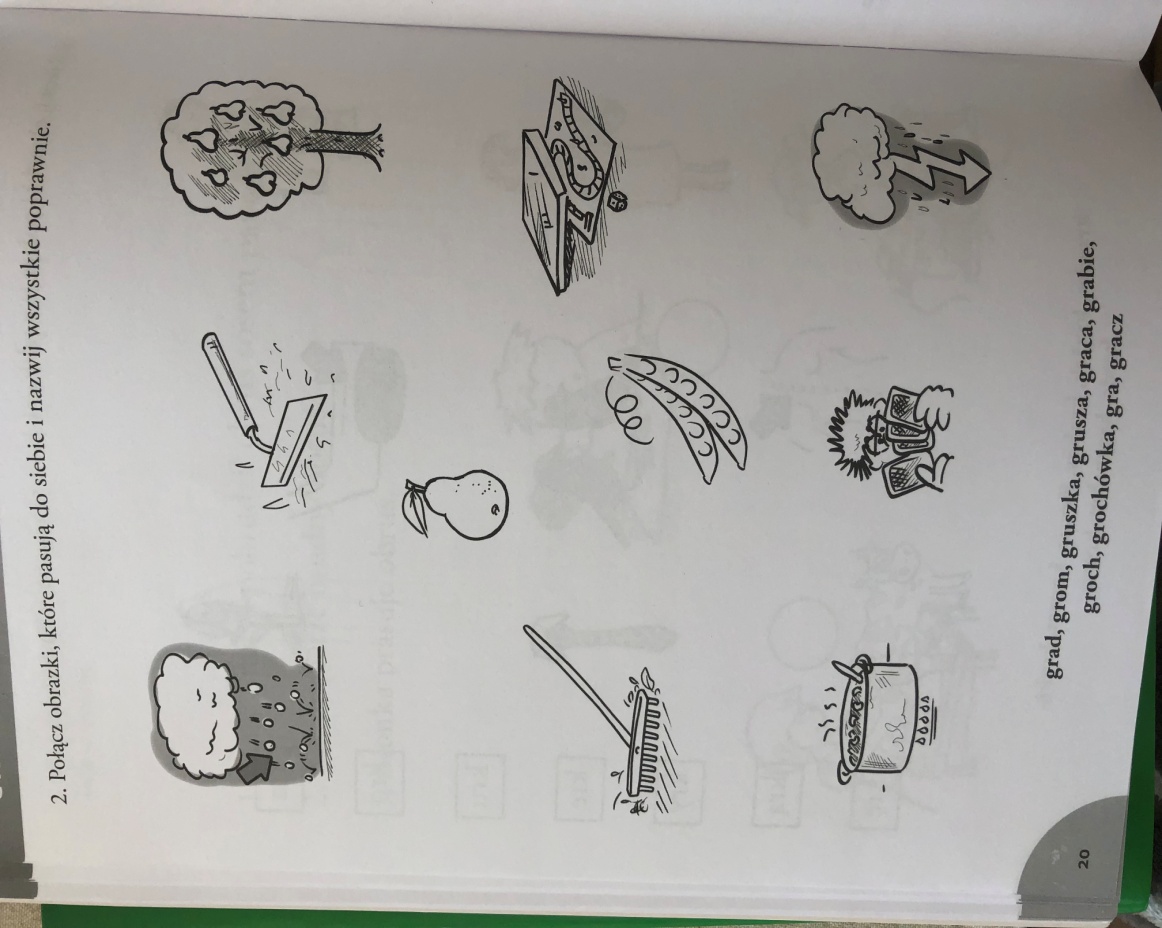 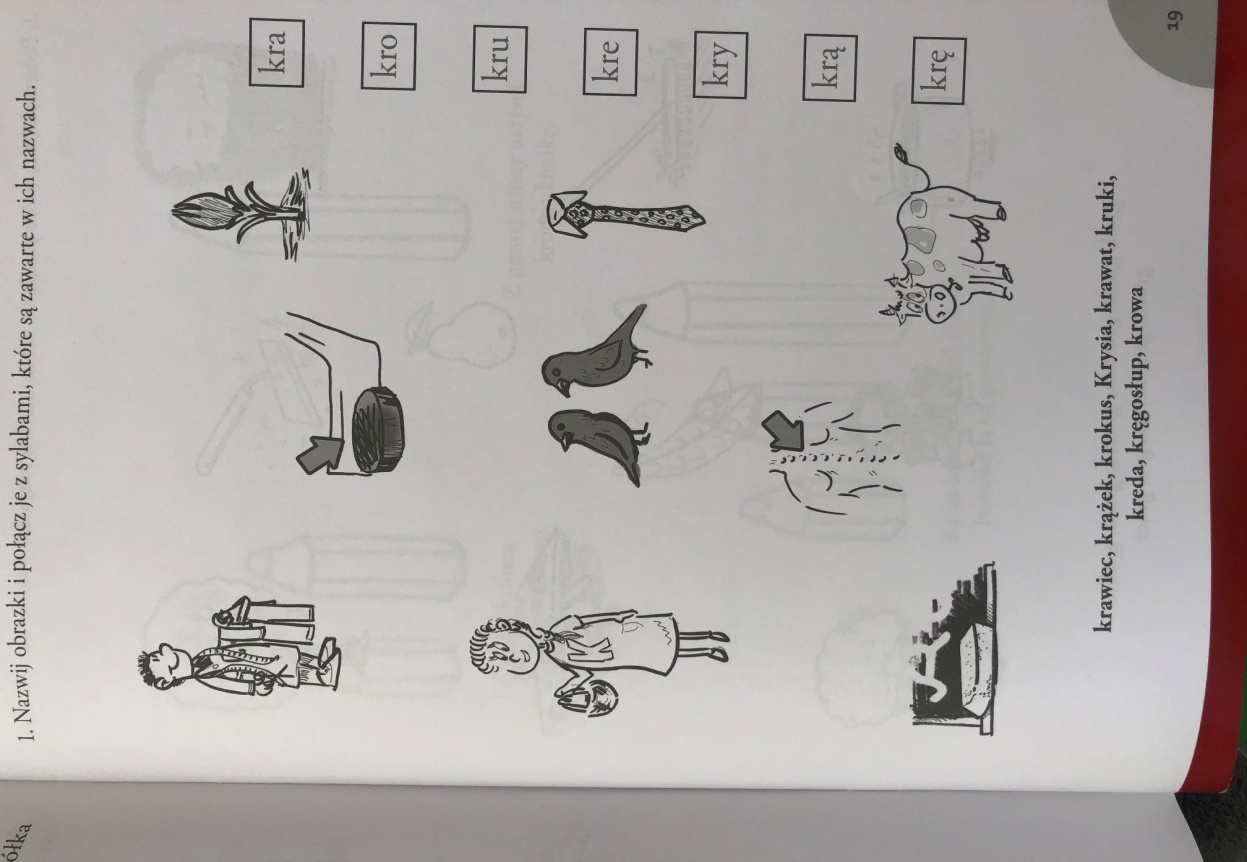 5. Nazwij obrazki, a w modelach sylabowych                       6. Obrazki z lewej strony połącz z tymi z prawej,    nazw pomaluj kółko oznaczające sylabę z głoską „r”          których nazwy brzmią podobnie(ubranie, imbryk, szprotki,papryka, czupryna,                                                 (trawa, trójka,droga, trąbka,droga, drogowskaz,trawnik, obrus, fabryka,obrazek,żebrak, zebra)                                                              trębacz, trójkąt ,drewniaki)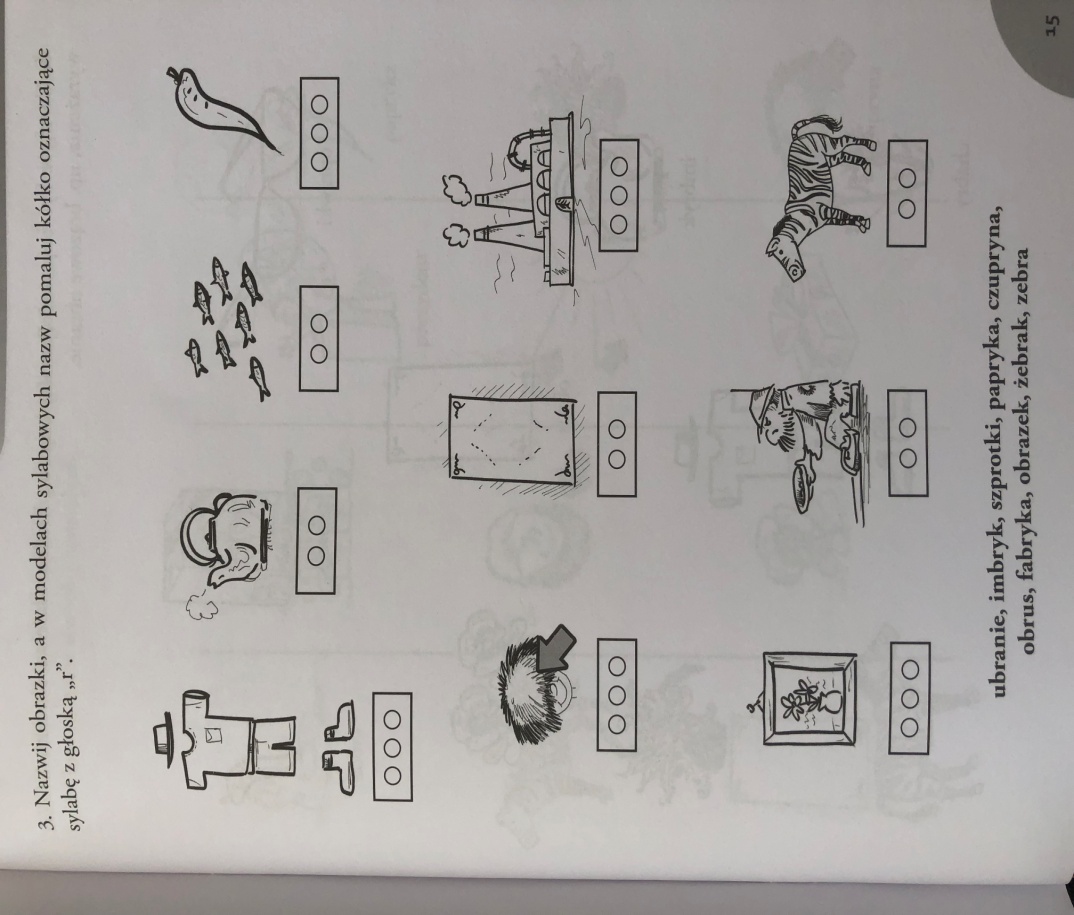 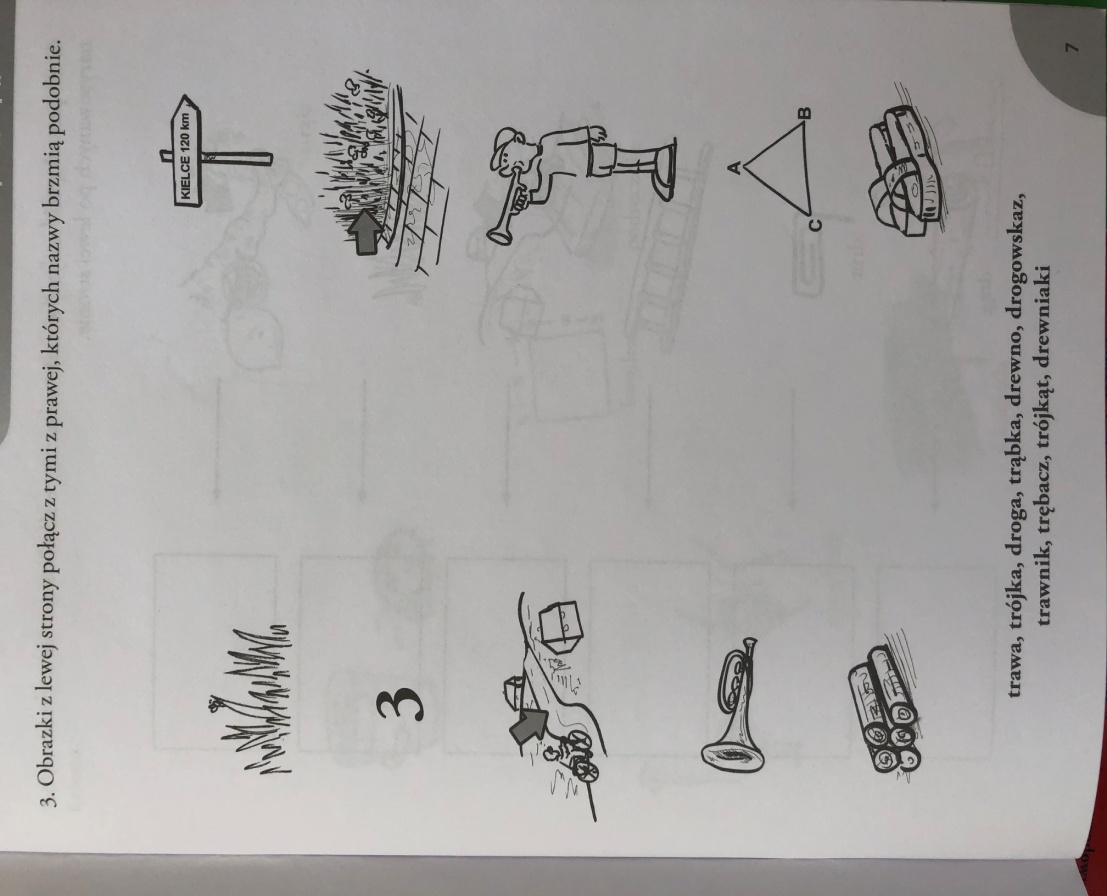 7.Połącz wyrazy z obrazkami, wokół których                         8. Połącz obrazki, których nazwy się rymują    narysowane są takie same kształty.     Wypowiedz starannie ułożone wyrażenia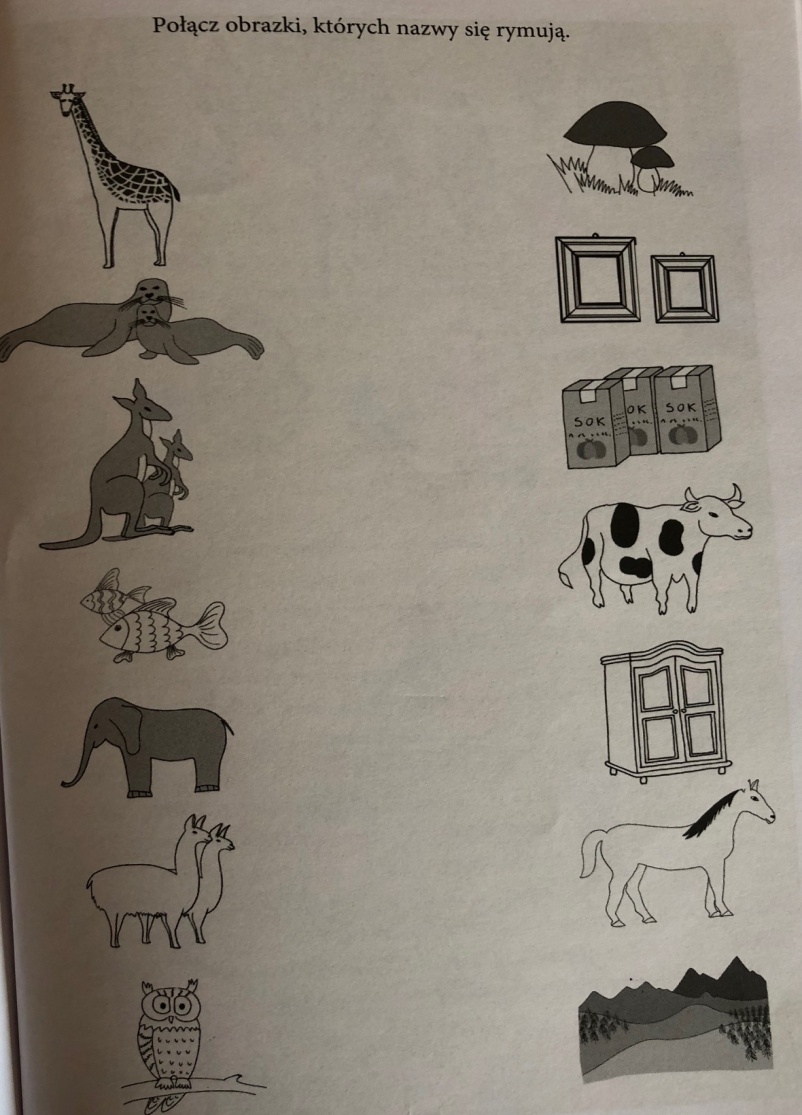 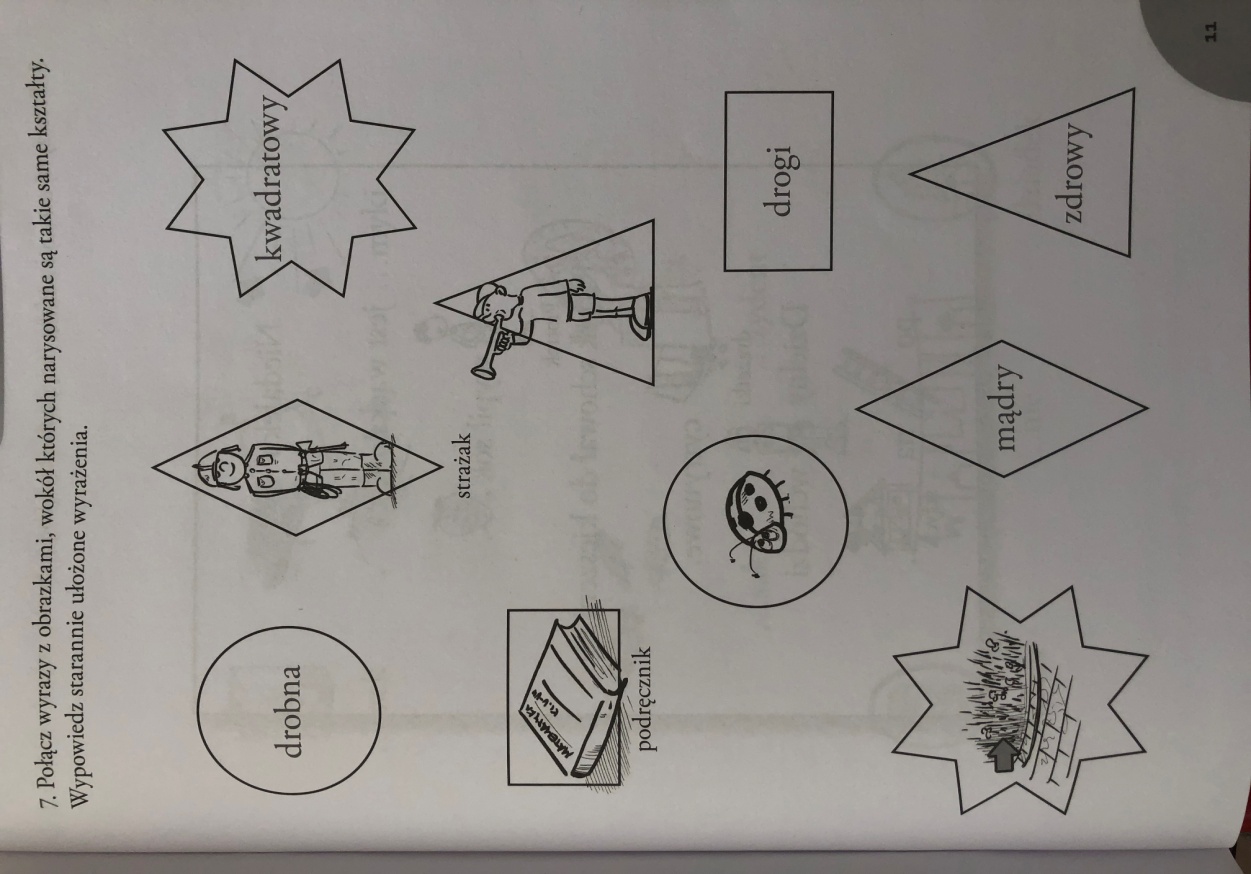 9.Kredki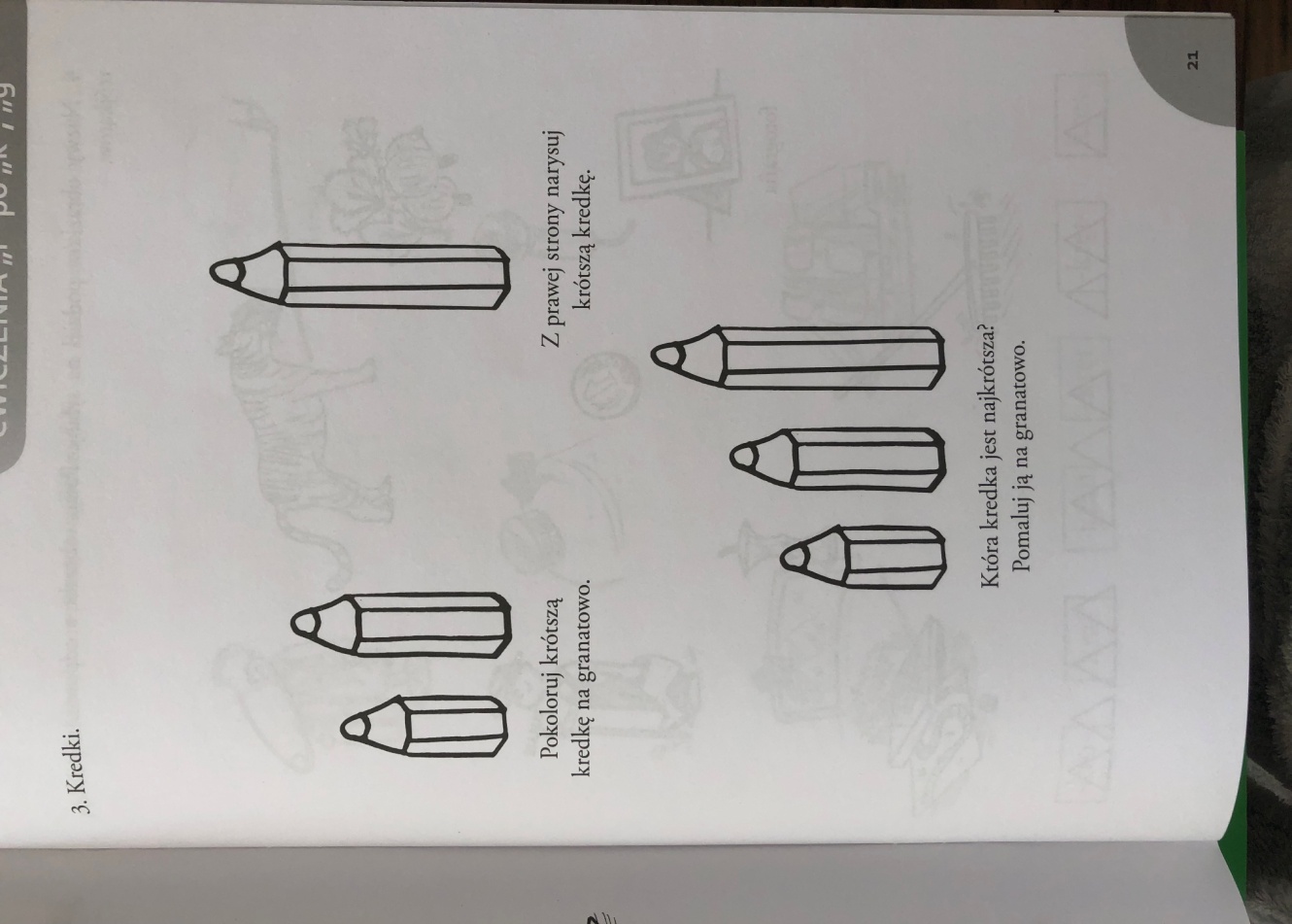 	Zestaw ćwiczeń logopedycznych na miesiąc kwiecień dla wszystkich dzieci objętych terapiąĆwiczenia mięśni języka i warg:„Żaba i bocian”Ściąganie i rozciąganie warg na przemian (kilka razy)„Dzióbek ptaszka”Wysunięte do przodu wargi rozwieramy i zwieramy na przemian.„Jaszczurka”Językiem lekko wysuniętym między wargi wykonujemy poziome ruchy z jednej strony na drugą, z czasem zwiększamy tempo.„Ślimak wysuwa różki”Czubek języka wysuwa się między luźno złączone wargi i cofa się. Ruch języka jest powolny, o małym zasięguĆwiczenia oddechowe:Dmuchanie na piórka (tak, aby unosiły się w powietrzu)„Wiatr”Dmuchanie z różnym natężeniem na paski papieruĆwiczenia słuchowe:Podział słów na sylaby- dziecko podaje ilość sylab w poniższych słowachSOWA, SOK, OSA, WŁOSY, ZAMEK, ZEGAR, CEBULA, DZWONEK, SZALIK, SZUFELKA, ŻABA, KOLEŻANKA, CZEKOLADA, DŻEMPodział słów na głoski- dziecko podaje liczbę głosek w poniższych słowachLIS, LAS, KOZA, KOC, CENA, OCET, SZOPA, ŻUK, ŻABA, KOŻUCH, CZAPKA, DŻOKEJ, RAK, KURA, WOREKRymy- dziecko połączy obrazki, których nazwy rymują się (załącznik nr 1.)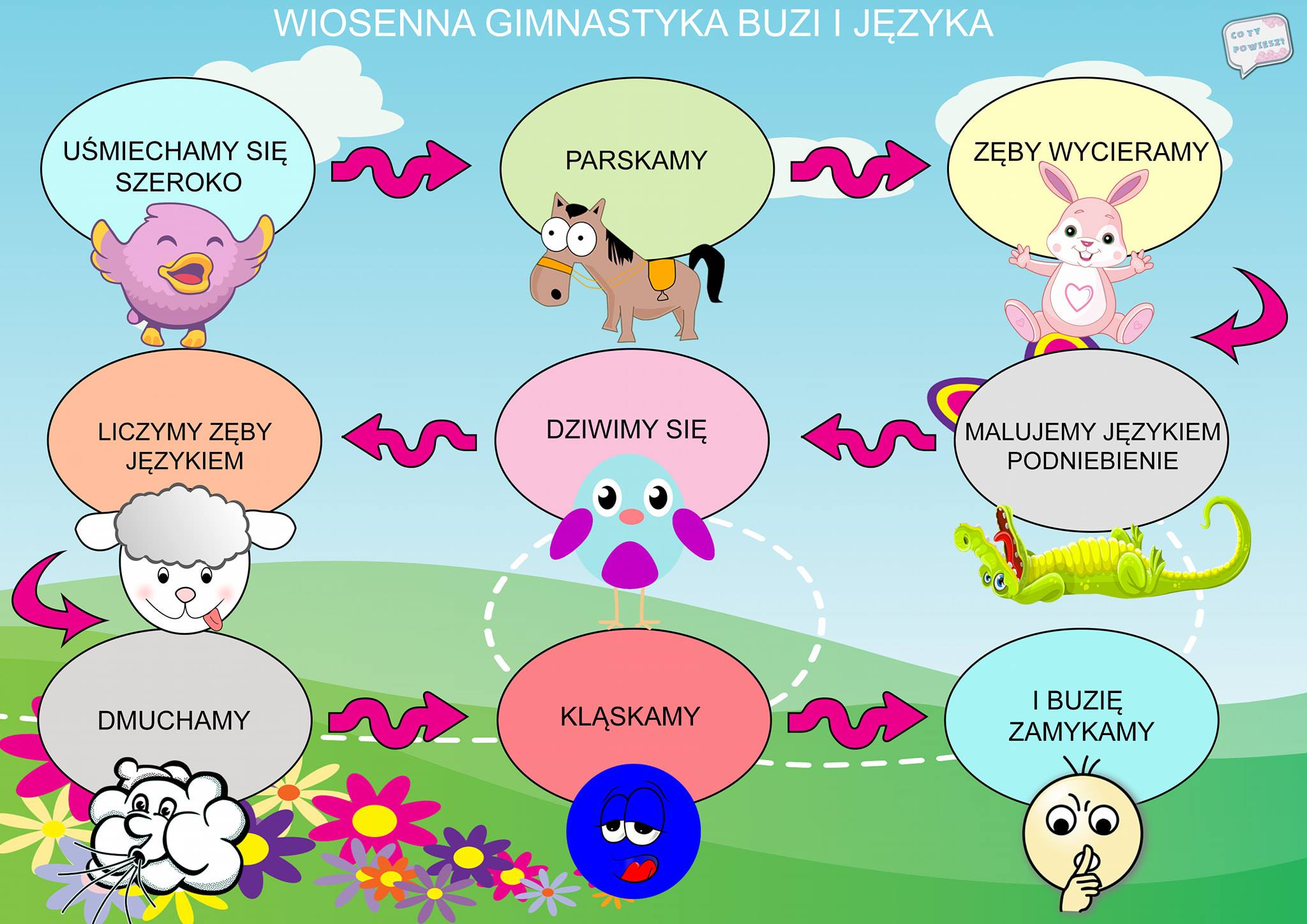 	PROSTE ZABAWY LOGOPEDYCZNE1. Kwadrat oddechowyPokaż dziecku, jak wygląda kwadrat (długość boku: ok. 40 cm). Wystarczy, że narysujesz kształt palcem w powietrzu lub na dywanie. Można też oczywiście na kartce. Następnie ćwiczycie pokazywanie palcem kolejnych boków i oddychanie:pierwszy bok – wstrzymanie powietrza,drugi bok – wciągnięcie powietrza nosem (wdech),trzeci bok – ponowne wstrzymanie powietrza,czwarty bok – wydech.                                            I tak 2-3 razy. Nie więcej.2. Piłeczka do zabawyPoproś dziecko, by przetransportowało piłeczkę pingpongową z jednego miejsca na drugie, wyłącznie za pomocą oddechu (dmuchając i nadając piłce kierunek), na przykład:od kanapy do fotela,najdalej jak umiesz (i mierzycie miarką),żeby przeleciała przez próg,do schodów,na koniec dywanu itd.3. MeczNa prostej powierzchni, np. ławie w pokoju, kładziesz piłeczkę. Ty z jednej strony ławy, dziecko na przeciwległym boku. Każde z was ma za zadanie tak dmuchać w piłeczkę, żeby strzelić gola przeciwnikowi.Możecie też zrobić mniejsze boisko. Wystarczy narysować na białej kartce A4 dwie bramki oraz połowę boiska i zabawa może się zacząć.4. PapugaPoproś dziecko, aby wyraźnie powtarzało za tobą poszczególne sylaby. Łatwiej zachęcisz pociechę do papugowania, jeśli pobawicie się w przedrzeźnianie lub staniecie przed lustrem.AR, AR, ARER, ER, EROR, OR, ORDRA, DRO, DRETRA, TRO, TREBRU, BRY, BRAATRA, ATRE, ATRORA, RO, RE, RIGRA, GRO, GRE6. Balonikowe zabawyNadmuchaj balonik lub – jeśli pociecha jest na tyle duża – może zrobić to samodzielnie. Potem mazakami dorysowuje buźkę, oczy, uszy, itd. Wymyślcie imię dla nowego kolegi i zagrajcie.Na początku możecie go odbijać, podrzucać. Kiedy dziecko już się wyskacze, możesz zaproponować zabawę „Kto dalej?”. Chodzi o to, kto dalej zdoła dmuchnąć balon na największą odległość. Miej przy sobie miarkę, wtedy zabawa i mierzenie odległości będą bardziej „na serio”.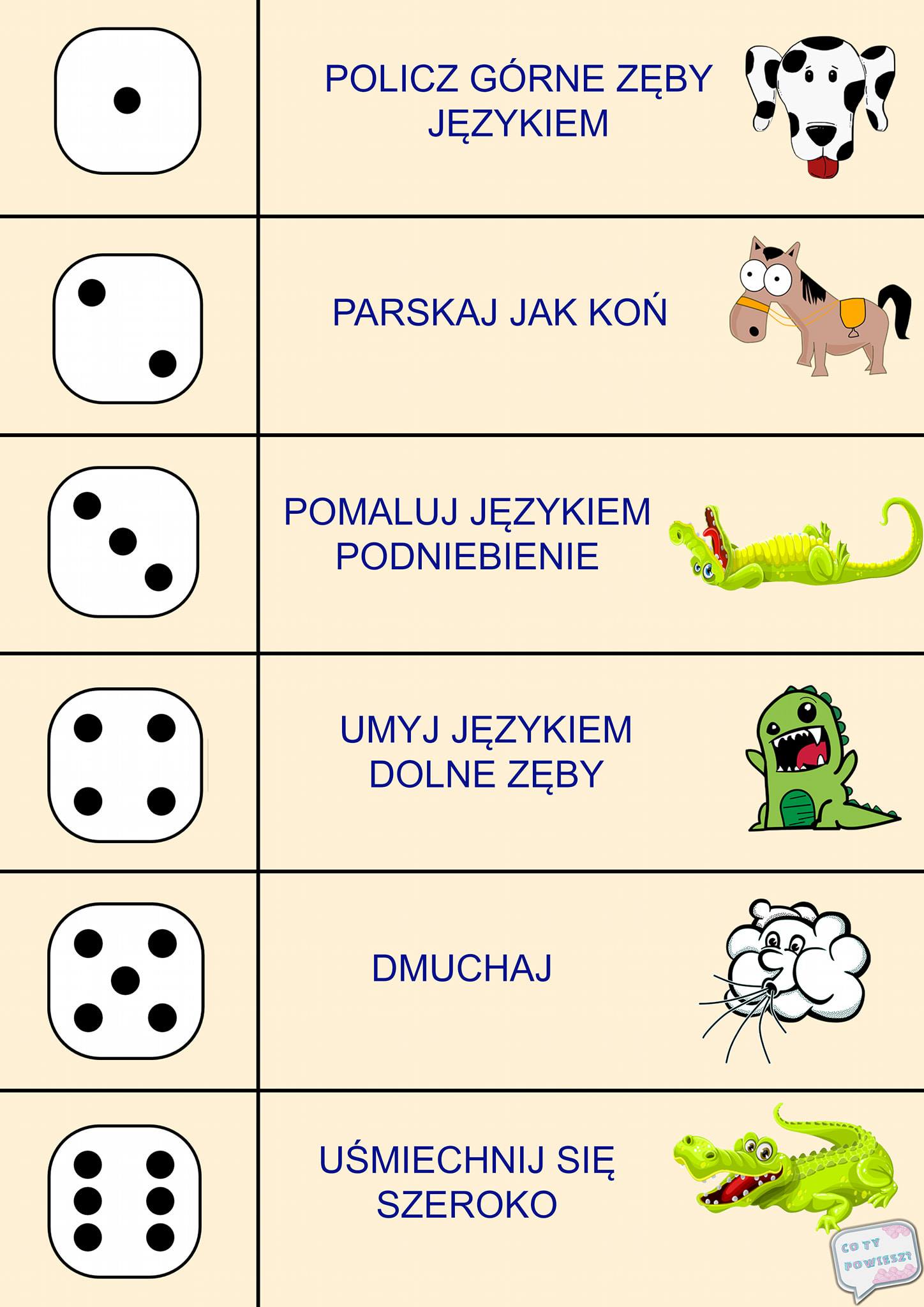 ZABAWY  LOGOPEDYCZNE:Rodzic czyta wersy wiersza ,dziecko wykonuje ćwiczenie z piłką.Piłka w górę, piłka w dół(Dziecko podnosi piłkę i opuszcza ja na zmianę)Piłka chowa się pod stół(Dziecko chowa piłkę pod blat stołu)Biegnie szybko wokół stóp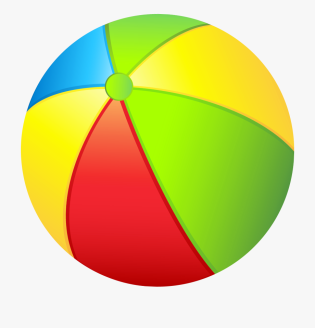 (Dziecko toczy piłkę wokół jednej i drugiej stopy)Chowa się za plecy-siup(Dziecko chowa piłkę za plecami)Skacze z przodu, skacze z bokuTrudno jej dotrzymać kroku.(Dziecko odbija piłkę z przodu i z boku)Robi masaż pod stopami(Dziecko przesuwa piłkę pod stopami)Siedzi między kolanami.(Dziecko trzyma piłkę między kolanami)W górę leci, spada w dół(Dziecko podrzuca piłkę w górę)Toczy się choć nie ma kół.(Dziecko pozwala toczyć się piłce przed sobą)Co za piłka wiercipiętaJuż jej nie ma !W kąt uciekła!